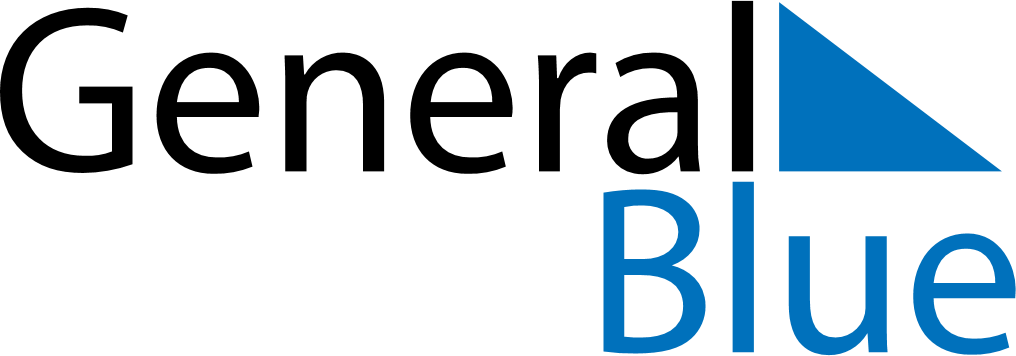 June 2024June 2024June 2024June 2024June 2024June 2024June 2024Kahnuj, Kerman, IranKahnuj, Kerman, IranKahnuj, Kerman, IranKahnuj, Kerman, IranKahnuj, Kerman, IranKahnuj, Kerman, IranKahnuj, Kerman, IranSundayMondayMondayTuesdayWednesdayThursdayFridaySaturday1Sunrise: 4:43 AMSunset: 6:30 PMDaylight: 13 hours and 47 minutes.23345678Sunrise: 4:42 AMSunset: 6:31 PMDaylight: 13 hours and 48 minutes.Sunrise: 4:42 AMSunset: 6:31 PMDaylight: 13 hours and 49 minutes.Sunrise: 4:42 AMSunset: 6:31 PMDaylight: 13 hours and 49 minutes.Sunrise: 4:42 AMSunset: 6:32 PMDaylight: 13 hours and 49 minutes.Sunrise: 4:42 AMSunset: 6:32 PMDaylight: 13 hours and 50 minutes.Sunrise: 4:42 AMSunset: 6:33 PMDaylight: 13 hours and 50 minutes.Sunrise: 4:42 AMSunset: 6:33 PMDaylight: 13 hours and 51 minutes.Sunrise: 4:42 AMSunset: 6:34 PMDaylight: 13 hours and 51 minutes.910101112131415Sunrise: 4:42 AMSunset: 6:34 PMDaylight: 13 hours and 52 minutes.Sunrise: 4:42 AMSunset: 6:35 PMDaylight: 13 hours and 52 minutes.Sunrise: 4:42 AMSunset: 6:35 PMDaylight: 13 hours and 52 minutes.Sunrise: 4:42 AMSunset: 6:35 PMDaylight: 13 hours and 53 minutes.Sunrise: 4:42 AMSunset: 6:35 PMDaylight: 13 hours and 53 minutes.Sunrise: 4:42 AMSunset: 6:36 PMDaylight: 13 hours and 53 minutes.Sunrise: 4:42 AMSunset: 6:36 PMDaylight: 13 hours and 54 minutes.Sunrise: 4:42 AMSunset: 6:36 PMDaylight: 13 hours and 54 minutes.1617171819202122Sunrise: 4:42 AMSunset: 6:37 PMDaylight: 13 hours and 54 minutes.Sunrise: 4:42 AMSunset: 6:37 PMDaylight: 13 hours and 54 minutes.Sunrise: 4:42 AMSunset: 6:37 PMDaylight: 13 hours and 54 minutes.Sunrise: 4:43 AMSunset: 6:37 PMDaylight: 13 hours and 54 minutes.Sunrise: 4:43 AMSunset: 6:37 PMDaylight: 13 hours and 54 minutes.Sunrise: 4:43 AMSunset: 6:38 PMDaylight: 13 hours and 54 minutes.Sunrise: 4:43 AMSunset: 6:38 PMDaylight: 13 hours and 54 minutes.Sunrise: 4:43 AMSunset: 6:38 PMDaylight: 13 hours and 54 minutes.2324242526272829Sunrise: 4:44 AMSunset: 6:38 PMDaylight: 13 hours and 54 minutes.Sunrise: 4:44 AMSunset: 6:39 PMDaylight: 13 hours and 54 minutes.Sunrise: 4:44 AMSunset: 6:39 PMDaylight: 13 hours and 54 minutes.Sunrise: 4:44 AMSunset: 6:39 PMDaylight: 13 hours and 54 minutes.Sunrise: 4:44 AMSunset: 6:39 PMDaylight: 13 hours and 54 minutes.Sunrise: 4:45 AMSunset: 6:39 PMDaylight: 13 hours and 54 minutes.Sunrise: 4:45 AMSunset: 6:39 PMDaylight: 13 hours and 53 minutes.Sunrise: 4:45 AMSunset: 6:39 PMDaylight: 13 hours and 53 minutes.30Sunrise: 4:46 AMSunset: 6:39 PMDaylight: 13 hours and 53 minutes.